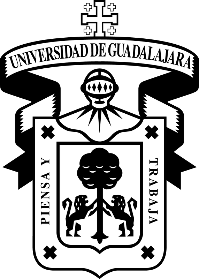 UNIVERSIDAD DE GUADALAJARACentro Universitario de la Costa Sur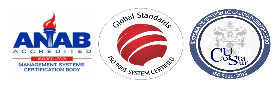 REQUISITOS PARA EXAMEN RECEPCIONAL MAESTRIA Y D OCTORADO1.    FOTOGRAFIAS tamaño credencial.Las fotografías deben medir 5 cms. de alto por 3.5 cms. de ancho; Rectangulares; Recientes (pueden ser utilizadas hasta máximo 2 ciclos a partir del último ciclo registrado en su kardex); De estudio; Blanco y negro (Las fotografias  pueden ser desechadas si presentan coloración morada, azul, rosa o café o si no tiene las medidas indicadas); Sin marco; Con fondo blanco; De frente; Papel fotográfico semimate; Vestimenta formal: Hombres: camisa blanca, corbata y saco negro. Mujeres: blusa blanca y saco negro.a.   SEIS fotografías para Maestríab.   NUEVE fotografías para Maestría en Ciencias en Manejo de Recursos Naturalesc.    NUEVE fotografías para Doctorado2.    Comprobante  de pago  correspondiente  a la  Constancia  de no adeudo  de Control  Escolar  sobre la inexistencia de adeudos en la orden de pago y en su expediente.3.    Entregar “Constancia de no adeudo de la Biblioteca Antonio Alatorre” expedida por la Unidad deBibliotecas de CU COSTA SUR.4.    Comprobante de pago de Examen de Grado Maestría (según corresponda)5.  Comprobante de pago de Examen de Grado Doctorado (según corresponda)6.  Copia de la carta de aprobación de impresión de tesis, expedida por el (a) Coordinador (a) del programa de posgrado, dirigida a Control Escolar.Término del documento